
Бојан Живков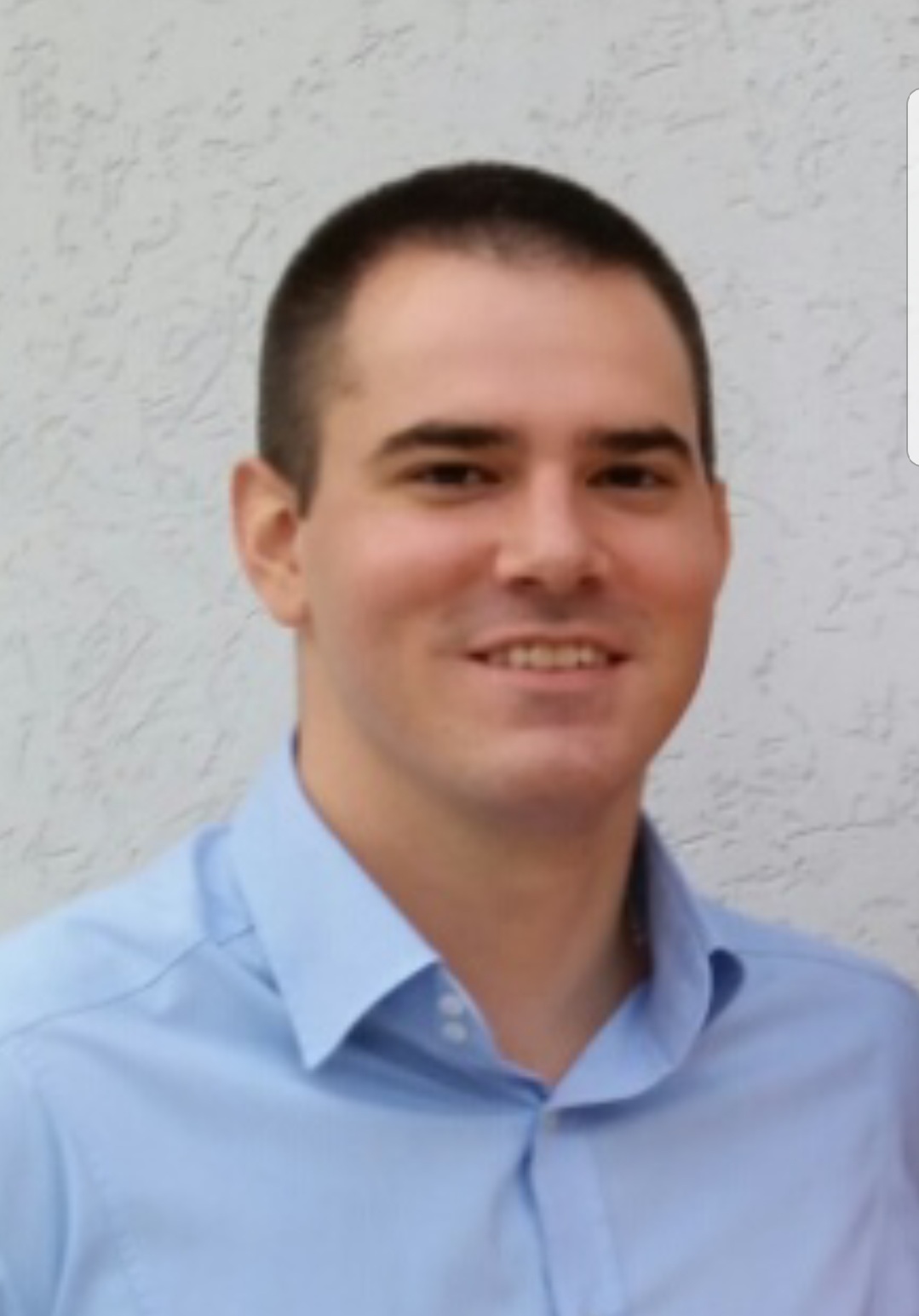 ЛИЧНИ ПОДАЦИДатум рођења: 17.03.1990. Место и држава рођења: Панчево, Република Србија. Адреса: Св. Саве 33a, Панчево.E-mail: bozpan17@gmail.comМобилни телефон: +381-(0)60-7430-198Фиксни телефон: +381-(0)13-319-754ОБРАЗОВАЊЕ28. новембар 2018. – уписан у именик адвоката Адвокатске коморе Београда.26. јун 2018. – Положио адвокатски испит пред испитном комисијом Адвокатске коморе Србије.31. мај 2018. – Положио правосудни испит пред испитном комисијом Министарства правде Републике Србије.  4. јул 2016. – Завршио мастер академске студије (Међународно-правни модул) на Правном факултету Универзитета у Београду одбраном мастер рада на тему  „Повреде међународног јавног права извршене на територији СРЈ 1999.године”.2009 - 2015 – Завршио Правни факултет Универзитета у Београду, Правосудно-управни смер (дипломирао 06.04.2015. године).2005 - 2009 – Завршио Гимназију „Урош Предић“ у Панчеву са одличним успехом (друштвено-језички смер, члан литерарне секције).1997 - 2005 – Завршио Основну школу „Јован Јовановић Змај“ у Панчеву са одличним успехом (члан литерарне секције).ВЕШТИНЕПрофесионалне вештине:Рад на рачунару (MS Office пакет, HTML)Језици: Енглески (читање, писање, комуникација) Српски (матерњи)Возачка дозвола Б категорије, активан возач од 2010. годинеОБЛАСТИ ИНТЕРЕСОВАЊАКривично правоГрађанско правоРадно правоПривредно правоРАДНО ИСКУСТВО19.10.2015. - 19.10.2017. – Обавио приправничко - волонтерски стаж у Основном суду у Панчеву, и то у Грађанском, Кривичном, Извршном, Ванпарничном и Одељењу за Радно право, бавећи се проучавањем судске праксе и израдом судских одлука.ЛИЧНЕ ОСОБИНЕОдговоран, упоран, спреман за озбиљан рад, систематичан и аналитичан.